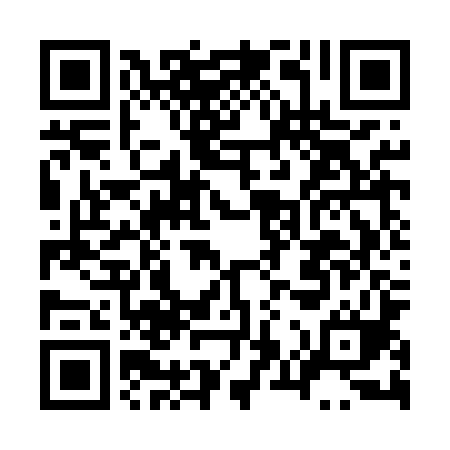 Ramadan times for Gaj Swiecicki, PolandMon 11 Mar 2024 - Wed 10 Apr 2024High Latitude Method: Angle Based RulePrayer Calculation Method: Muslim World LeagueAsar Calculation Method: HanafiPrayer times provided by https://www.salahtimes.comDateDayFajrSuhurSunriseDhuhrAsrIftarMaghribIsha11Mon4:084:085:5711:453:405:345:347:1712Tue4:064:065:5511:453:415:365:367:1913Wed4:034:035:5311:453:435:385:387:2114Thu4:014:015:5111:443:445:395:397:2215Fri3:593:595:4811:443:455:415:417:2416Sat3:563:565:4611:443:475:425:427:2617Sun3:543:545:4411:443:485:445:447:2818Mon3:513:515:4211:433:495:465:467:3019Tue3:493:495:4011:433:515:475:477:3120Wed3:463:465:3711:433:525:495:497:3321Thu3:443:445:3511:423:535:515:517:3522Fri3:413:415:3311:423:545:525:527:3723Sat3:393:395:3111:423:565:545:547:3924Sun3:363:365:2911:413:575:555:557:4125Mon3:343:345:2611:413:585:575:577:4326Tue3:313:315:2411:413:595:595:597:4527Wed3:293:295:2211:414:016:006:007:4728Thu3:263:265:2011:404:026:026:027:4929Fri3:233:235:1711:404:036:036:037:5130Sat3:213:215:1511:404:046:056:057:5331Sun4:184:186:1312:395:057:077:078:551Mon4:154:156:1112:395:077:087:088:572Tue4:134:136:0912:395:087:107:108:593Wed4:104:106:0612:385:097:117:119:014Thu4:074:076:0412:385:107:137:139:035Fri4:044:046:0212:385:117:157:159:056Sat4:024:026:0012:385:127:167:169:077Sun3:593:595:5812:375:137:187:189:108Mon3:563:565:5612:375:157:197:199:129Tue3:533:535:5312:375:167:217:219:1410Wed3:503:505:5112:375:177:237:239:16